Линейные неравенства:1. Решите неравенство  .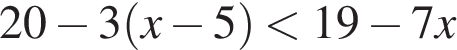 В ответе укажите номер правильного варианта.1) 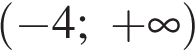 2) 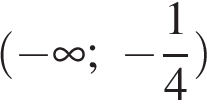 3) 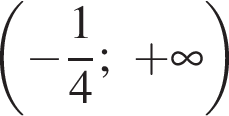 4) 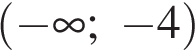 2. Найдите наибольшее значение x, удовлетворяющее системе неравенств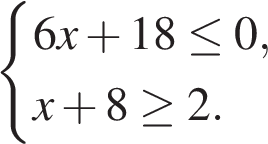 3. Найдите наибольшее значение , удовлетворяющее системе неравенств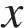 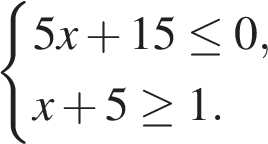 4. Решите неравенствои определите, на каком рисунке изображено множество его решений.В ответе укажите номер правильного варианта.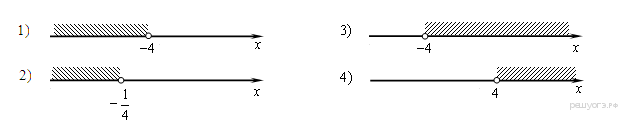 5. Решите неравенство  и определите, на каком рисунке изображено множество его решений.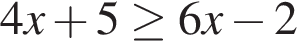 В ответе укажите номер правильного варианта.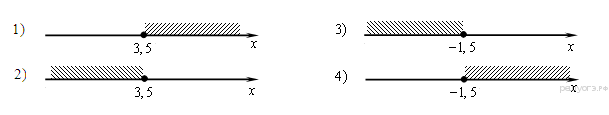 6. Решите неравенство  и определите, на каком рисунке изображено множество его решений.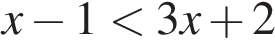 В ответе укажите номер правильного варианта.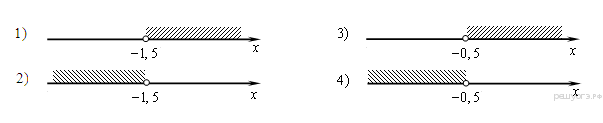 7. Решите неравенство  и определите, на каком рисунке изображено множество его решений.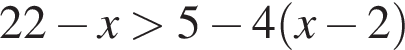 В ответе укажите номер правильного варианта.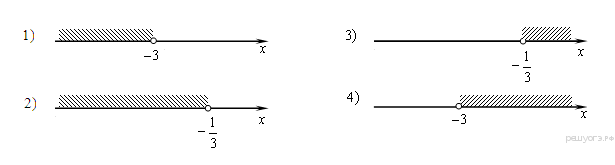 8. При каких значениях a выражение 5a + 9 принимает отрицательные значения?В ответе укажите номер правильного варианта.1) 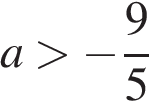 2) 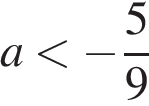 3) 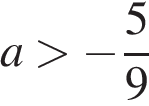 4) 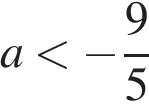 9. Решите неравенство 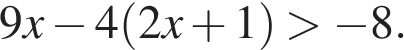 В ответе укажите номер правильного варианта.1) (−4; +∞)2) (−12; +∞)3) (−∞; −4)4) (−∞; −12)10. При каких значениях x значение выражения 9x + 7 меньше значения выражения 8x − 3?В ответе укажите номер правильного варианта.1) x > 42) x < 43) x > − 104) x < − 1011. Решите неравенство 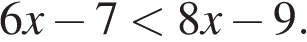 В ответе укажите номер правильного варианта.1) (− ∞; 8)2) (− ∞; 1)3) (8; +∞)4) (1; +∞)12. При каких значениях x значение выражения  больше значения выражения ?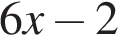 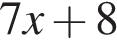 В ответе укажите номер правильного варианта.1) x > − 102) x < − 103) x > − 64) x < − 613. Решите неравенство 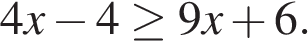 В ответе укажите номер правильного варианта.1) [−0,4; +∞)2) (−∞; −2]3) [−2; +∞)4) (−∞; −0,4]14. На каком рисунке изображено множество решений неравенства 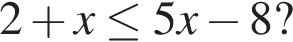 В ответе укажите номер правильного варианта.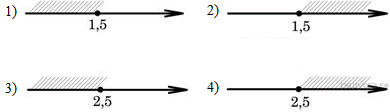 15. На каком рисунке изображено множество решений неравенства 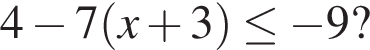 В ответе укажите номер правильного варианта.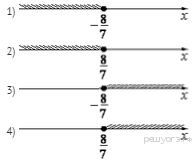 16. Укажите решение неравенства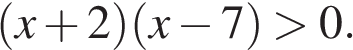 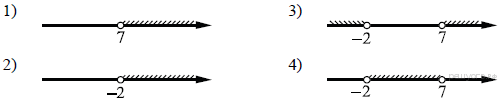 Ключ№ п/п№ заданияОтвет131141742314489-33314543-3431455715314567263145801731458148319930493384811103384904113385904123386772133386952143392924153412133163697363Системы неравенств:1. Решите систему неравенств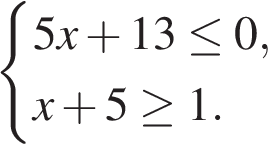 На каком рисунке изображено множество её решений?В ответе укажите номер правильного варианта.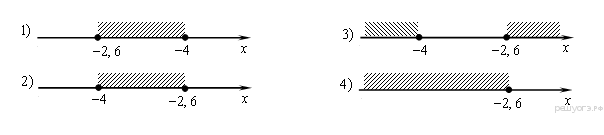 2. Решите систему неравенств 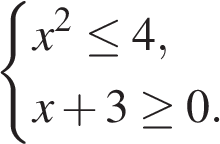 На каком из рисунков изображено множество её решений?В ответе укажите номер правильного варианта.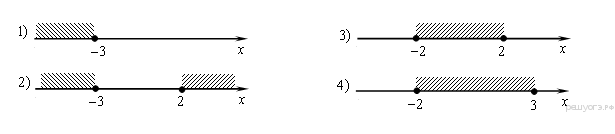 3. Найдите наибольшее значение , удовлетворяющее системе неравенств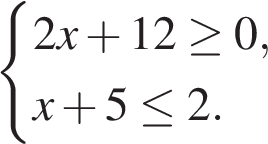 4. Решите систему неравенств 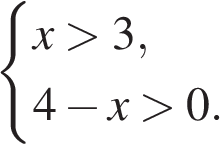 На каком рисунке изображено множество её решений?В ответе укажите номер правильного варианта.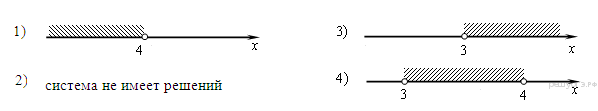 5. На каком рисунке изображено множество решений системы неравенств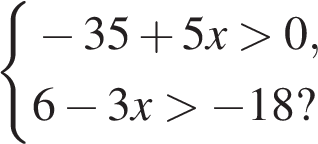 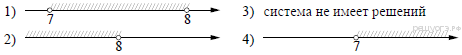 6. Укажите решение системы неравенств: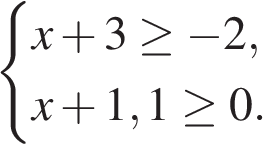 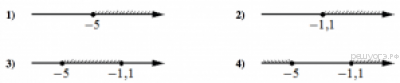 7. Укажите решение системы неравенств: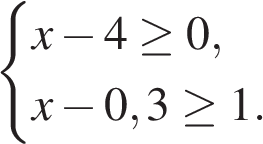 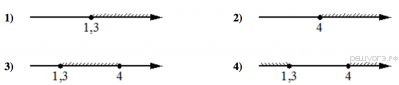 8. Укажите решение системы неравенств: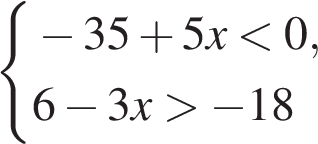 Ключ№ п/п№ заданияОтвет13116722231194933314490-343331094534132216348461273484862838360521) (7;8)2) 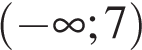 3) 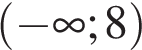 4) 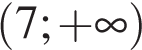 